Приложение 1к Порядку ведения Государственного реестра нормативных правовых актовгосударственных органов исполнительной властиДонецкой Народной Республикии предоставления сведений,содержащихся в немОбразец и описание регистрационного штампа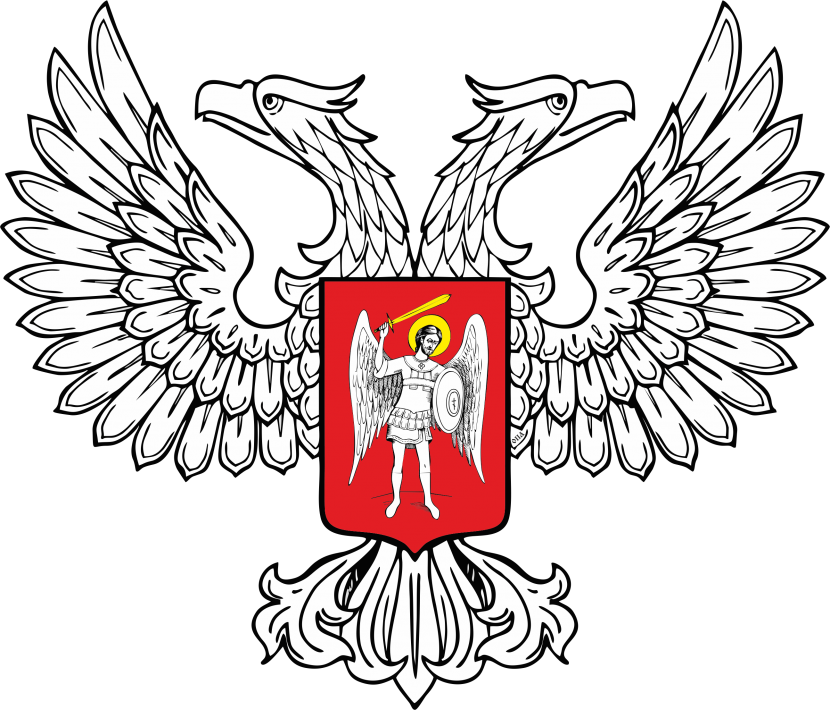 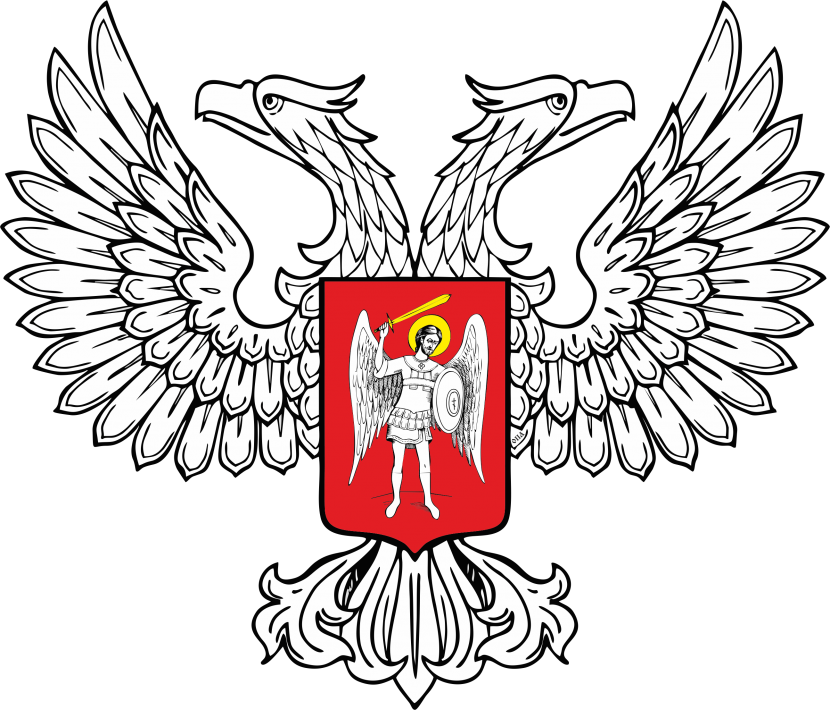 Штамп имеет форму прямоугольника размером 40 х 60 мм.В центре верхнего поля штампа располагается герб Донецкой Народной Республики и текст «МИНИСТЕРСТВО ЮСТИЦИИ ДОНЕЦКОЙ НАРОДНОЙ РЕСПУБЛИКИ». Ниже содержится текст «ЗАРЕГИСТРИРОВАНО».В центре нижнего поля штампа располагается текст «Регистрационный №» с указанием графы регистрационного номера и графы даты внесения в Государственный реестр нормативных правовых актов государственных органов исполнительной власти Донецкой Народной Республики.